АДМИНИСТРАЦИЯ  МУНИЦИПАЛЬНОГО ОБРАЗОВАНИЯ    «ЯРЦЕВСКИЙ РАЙОН» СМОЛЕНСКОЙ ОБЛАСТИП О С Т А Н О В Л Е Н И Еот  24.02.2021   № 0214          В соответствии с постановлением Администрации муниципального образования «Ярцевский район»  Смоленской области от 06.10.2020 № 1160 «Об утверждении Порядка разработки и реализации муниципальных программ, Порядка проведения  оценки эффективности реализации муниципальных программ и создании комиссии»         Администрация  муниципального  образования «Ярцевский район»  Смоленской области  п о с т а н о в л я е т:         Администрация  муниципального  образования «Ярцевский район»  Смоленской области  п о с т а н о в л я е т:           1. Внести в постановление Администрации  муниципального образования «Ярцевский район» Смоленской области  от 23.01.2019 № 0045 «Об утверждении муниципальной программы «Управление муниципальными  финансами» на 2019-2023 годы» (далее муниципальная программа)( в редакции постановлений Администрации муниципального образования «Ярцевский район» Смоленской области от 25.04.2019 №0511, от 11.10.2019 №1333, от 08.11.2019  №1505, от16.12.2019 №1689, от 27.12.2019 №1790, от 02.12.2020 №1411, от 30.12.2020 №1587) следующие изменения:             1.1. Паспорт муниципальной программы  изложить в новой редакции (приложение 1).            1.2. Раздел 4 муниципальной программы  изложить в следующей редакции:                             4.Обоснование ресурсного обеспечениямуниципальной программы         Муниципальная  программа ориентирована на создание общих для всех участников бюджетного процесса,  реализующих  другие  муниципальные программы  муниципального образования «Ярцевский район» Смоленской области, условий и механизмов их реализации.Обоснование планируемых объемов ресурсов на реализацию муниципальной  программы заключается в следующем:- муниципальная  программа обеспечивает значительный, а по ряду направлений решающий вклад в достижение практически всех стратегических целей, в том числе путем создания и поддержания благоприятных условий для экономического роста за счет обеспечения макроэкономической стабильности и соблюдения принятых ограничений по долговой нагрузке, повышения уровня и качества жизни населения  Ярцевского района Смоленской области;- расходы на реализацию,  обеспечивающей подпрограммы «Нормативно-методическое обеспечение и организация бюджетного процесса» включают в себя общий объем бюджетных ассигнований бюджета муниципального образования  «Ярцевский район» Смоленской области на обеспечение деятельности Финансового управления Администрации  муниципального образования «Ярцевский район»  Смоленской области на период реализации муниципальной  программы в соответствии с утвержденной бюджетной сметой в пределах доведенных лимитов бюджетных обязательств согласно решения  о бюджете на очередной финансовый год и плановый период;- расходы на реализацию подпрограммы «Управление муниципальным  долгом» муниципального образования «Ярцевский район» и  муниципального образования Ярцевское городское поселение  включают в себя расходы, связанные с обслуживанием муниципального долга муниципального образования «Ярцевский район»  и  муниципального образования Ярцевское городское поселение.            Общий объем финансирования программы – 97 753 895,24 рублей, в том числе по годам реализации:                         2019 год - 19 598 248,00  рублей;                        2020 год - 19 452 917,34  рублей;	2021 год - 20 935 533,45  рублей; 	2022 год - 19 007 133,45  рублей;                         2023 год - 18 760 063,00  рублей    в том числе по источникам финансирования: 2019 год: бюджет муниципального образования «Ярцевский район» Смоленской области – 19 598 248,00 рублей;бюджет муниципального образования  Ярцевское городское  поселение Ярцевского района Смоленской области  - 0,00 рублей.2020 год:бюджет  муниципального образования «Ярцевский район» Смоленской области –19 452 917,34 рублей;бюджет муниципального образования  Ярцевское городское  поселение Ярцевского района Смоленской области  - 0,00 рублей.2021 год:бюджет  муниципального образования «Ярцевский район» Смоленской области  - 20 935 533,45 рублей;бюджет муниципального образования  Ярцевское городское  поселение Ярцевского района Смоленской области  -  0,00 рублей.2022 год:бюджет  муниципального образования «Ярцевский район» Смоленской области  - 19 007 133,45 рублей;бюджет муниципального образования  Ярцевское городское  поселение Ярцевского района Смоленской области  -  0,00 рублей;2023 год:бюджет  муниципального образования «Ярцевский район» Смоленской области  - 18 760 063,00 рублей;бюджет муниципального образования  Ярцевское городское  поселение Ярцевского района Смоленской области  -  0,00 рублей.         1.3.  Приложение  № 2 к муниципальной программе изложить в новой редакции  (приложение 2)         1.4.  Паспорт  обеспечивающей подпрограммы  изложить в новой редакции (приложение 3)         1.5. Раздел 4 обеспечивающей подпрограммы муниципальной программы  изложить в следующей редакции:                              4. Обоснование ресурсного обеспечения            обеспечивающей подпрограммы  муниципальной программы          Общий объем бюджетных ассигнований на содержание Финансового управления муниципального образования «Ярцевский район»  Смоленской области на 2019-2023 годы составляет  40 978 395,24 рублей,  в том числе по годам реализации: -2019 год - 8 025 048,00 рублей;-2020 год - 8 426 617,34 рублей;-2021 год - 8 547 533,45 рублей;-2022 год - 8 130 633,45 рублей;-2023 год - 7 848 563,00 рублей .        1.6.  Паспорт подпрограммы «Управление муниципальным долгом» муниципальной программы  изложить в новой редакции (приложение 4).        1.7.  Раздел 4 подпрограммы «Управление муниципальным долгом» муниципальной программы  изложить в следующей редакции:4. Обоснование ресурсного обеспеченияПодпрограммы муниципальной программы          Общий объем финансирования подпрограммы:за счет средств бюджета муниципального образования «Ярцевский район» Смоленской области составляет 56 775 500,00 рублей, в том числе по годам реализации:-2019 год  -  11 573 200,00  рублей;-2020 год  -  11 026 300,00  рублей;-2021 год  -  12 388 000,00  рублей;-2022 год  -  10 876 500,00  рублей;-2023 год  -  10 911 500,00  рублей.               На обслуживание  муниципального долга в рамках подпрограммы  предусматриваются  средства  бюджета муниципального образования «Ярцевский район» Смоленской области и бюджета  муниципального образования Ярцевское  городское поселение  Ярцевского района Смоленской области.                Информация о ресурсном обеспечении реализации подпрограммы за счет средств бюджета муниципального образования «Ярцевский район» Смоленской области и бюджета  муниципального образования Ярцевское  городское поселение  Ярцевского района Смоленской области по годам реализации подпрограммы представлена в таблице (приложение 5).        2.   Настоящее постановление вступает в силу с момента его подписания.        3. Опубликовать данное постановление в газете «Вести Привопья» и разместить на официальном сайте Администрации муниципального образования «Ярцевский район» Смоленской области (yarcevo.admin-smolensk.ru).       4. Контроль за исполнением настоящего постановления возложить на начальника Финансового управления Администрации муниципального образования «Ярцевский район» Смоленской области  Л.Г. Ярощук.  Глава  муниципального образования«Ярцевский район» Смоленской области                                  В.С.Макаров                                                                                     Приложение 1                                                                              к    постановлению            Администрации                                                                             муниципального                       образования                                                                               «Ярцевский район»   Смоленской   области                                                                   от ____________________.  №______         ПАСПОРТмуниципальной  программы «Управление  муниципальными  финансами»на 2019 - 2023 годы                                                                                                ПЛАНреализации  муниципальной  программы «Управление муниципальными  финансами» на 2019 - 2023 годына 2021 год и плановый период 2021-2023 годы		                                                                                                    Приложение 3                                                                                    к постановлению                Администрации                                                                                     муниципального                        образования                                                                                     «Ярцевский район»      Смоленской  области                                                                от _________________ №______                                                          ПАСПОРТобеспечивающей подпрограммы«Нормативно-методическое обеспечение и организация бюджетного процесса»   муниципальной программы                                                                               Приложение 4                                                                                    к постановлению                Администрации                                                                                     муниципального                        образования                                                                                     «Ярцевский район»      Смоленской  области                                                                от _________________ №______         ПАСПОРТ подпрограммы «Управление муниципальным  долгом»муниципальной программыО внесении изменений в постановление Администрации муниципального              образования «Ярцевский район» Смоленской области  от  23.01.2019  № 0045Администратор муниципальной  программыАдминистрация муниципального образования «Ярцевский район» Смоленской области,  в лице Финансового управления  Администрации муниципального образования  «Ярцевский район»  Смоленской области Исполнители подпрограммы,   основных мероприятий муниципальной  программыФинансовое  управление Наименование подпрограммы,   основных мероприятий муниципальной  программы-Обеспечивающая подпрограмма «Нормативно-методическое обеспечение и организация бюджетного процесса»;-Подпрограмма «Управление муниципальным  долгом» Цель муниципальной  программыОбеспечение долгосрочной сбалансированности и устойчивости бюджетной системы, повышение качества управления муниципальными финансами Ярцевского  района Смоленской областиЦелевые показатели реализации муниципальной  программы -охват бюджетных ассигнований бюджета муниципального образования «Ярцевский  район» Смоленской области показателями, характеризую-щеми  цели и  результаты  их использования;долгосрочные кредитные рейтинги; -отношение объема муниципального  долга муниципального образования «Ярцевский район»  Смоленской области  к общему годовому объему доходов   бюджета муниципального образования «Ярцевский район» Смоленской области  без учета утвержденного объема безвозмездных поступлений (в процентах); -отношение объема долга муниципального образования Ярцевское городское поселение Ярцевского  района Смоленской области к общему годовому объему доходов муниципального образования Ярцевское городское поселение Ярцевского  района Смоленской области  без учета утвержденного объема безвозмездных поступлений (в процентах);-доля расходов на обслуживание муниципального  долга муниципального образования «Ярцевский район» Смоленской области в общем объеме расходов  бюджета муниципального  образования «Ярцевский  район» Смоленской области, за исключением объема расходов, которые осуществляются за счет субвенций,                        предоставляемых из областного бюджета бюджетной системы Российской Федерации (в процентах);-доля расходов на обслуживание муниципального  долга муниципального образования  Ярцевское городское  поселение   Ярцевского   района  Смоленской области в общем объеме расходов  бюджета муниципального  образования Ярцевское  городское  поселение  Ярцевского района   Смоленской области, за исключением объема расходов, которые осуществляются за счет субвенций, предоставляемых из областного бюджета бюджетной системы Российской Федерации (в процентах)Сроки (этапы) реализации муниципальной  программы2019 -  2023 годыОбъемы ассигнований муниципальной  программы (по годам реализации и в разрезе источников финансирования)Общий объем ассигнований муниципальной  программы  составляет  97 753 895,24 рублей, в том числе по годам реализации: -2019 год – 19 598 248,00  рублей;-2020 год – 19 452 917,34  рублей;-2021 год – 20 935 533,45  рублей;-2022 год – 19 007 133,45  рублей;-2023 год – 18 760 063,00  рублей.В  том числе по источникам финансирования:2019 год:- бюджет муниципального образования «Ярцевский район» Смоленской области–19 598 248,00  рублей;-  бюджет  муниципального образования Ярцевское городское поселение  Ярцевского района Смоленской области  – 0,00 рублей.2020 год:- бюджет муниципального образования «Ярцевский район» Смоленской области–19 452 917,34  рублей;- бюджет  муниципального образования Ярцевское городское поселение Ярцевского района Смоленской области  – 0,00 рублей.2021 год:- бюджет муниципального образования «Ярцевский район» Смоленской области–20 935 533,45  рублей;-  бюджет  муниципального образования Ярцевское городское поселение  Ярцевского района Смоленской области  – 0,00 рублей.2022 год:- бюджет муниципального образования «Ярцевский район» Смоленской области–19 007 133,45 рублей;-  бюджет  муниципального образования Ярцевское городское поселение  Ярцевского района Смоленской области  – 0,00 рублей.2023 год:- бюджет муниципального образования «Ярцевский район» Смоленской области–18 760 063,00 рублей;-  бюджет  муниципального образования Ярцевское городское поселение  Ярцевского района Смоленской области  – 0,00 рублей.Ожидаемые результаты реализации муниципальной  программы- перевод большей части расходов  бюджета муниципального образования  «Ярцевский район» Смоленской области на    принципы программно-целевого планирования, контроля  и последующей оценки эффективности их  использования;- повышение обоснованности, эффективности и     прозрачности бюджетных расходов;- качественная организация исполнения бюджета муниципального образования  «Ярцевский район» Смоленской области и бюджета муниципального образования Ярцевское городское поселение Яцевского района Смоленской области;- обеспечение объема муниципального  долга  Ярцевского района Смоленской области на экономически безопасном уровне;- обеспечение оптимизации расходов на обслуживание муниципального  долга;- отсутствие выплат из бюджета муниципального образования «Ярцевский район» Смоленской области, связанных с несвоевременным исполнением долговых обязательств                                Приложение 2       к постановлению Администрации      муниципального       образования  «Ярцевский район» Смоленской области       от ____________________ №_______                                   Приложение № 2       к      муниципальной           программе       «Управление муниципальными финансами»  на      2019-2023 годы № п/пНаименованиеИсполнительмероприятияИсточник финансового обеспечения Объем средств на реализацию муниципальной  программы  (рублей)Объем средств на реализацию муниципальной  программы  (рублей)Объем средств на реализацию муниципальной  программы  (рублей)Объем средств на реализацию муниципальной  программы  (рублей)Объем средств на реализацию муниципальной  программы  (рублей)Объем средств на реализацию муниципальной  программы  (рублей)Объем средств на реализацию муниципальной  программы  (рублей)Объем средств на реализацию муниципальной  программы  (рублей)Объем средств на реализацию муниципальной  программы  (рублей)Объем средств на реализацию муниципальной  программы  (рублей)Планируемое значение показателя  на реализацию муниципальной программыПланируемое значение показателя  на реализацию муниципальной программыПланируемое значение показателя  на реализацию муниципальной программыПланируемое значение показателя  на реализацию муниципальной программыПланируемое значение показателя  на реализацию муниципальной программыПланируемое значение показателя  на реализацию муниципальной программыПланируемое значение показателя  на реализацию муниципальной программыПланируемое значение показателя  на реализацию муниципальной программыПланируемое значение показателя  на реализацию муниципальной программыПланируемое значение показателя  на реализацию муниципальной программыПланируемое значение показателя  на реализацию муниципальной программыПланируемое значение показателя  на реализацию муниципальной программы№ п/пНаименованиеИсполнительмероприятияИсточник финансового обеспечения всегоОчередной финансовый годОчередной финансовый год1-й год планового периода1-й год планового периода1-й год планового периода2-й год планового периода2-й год планового периода2-й год планового периода2-й год планового периодаОчередной финансовый годОчередной финансовый годОчередной финансовый годОчередной финансовый годОчередной финансовый год1-й год планового периода1-й год планового периода1-й год планового периода2-й год планового периода2-й год планового периода2-й год планового периода2-й год планового периода123456677788889999910101011111111Цель муниципальной программы - Обеспечение долгосрочной сбалансированности и устойчивости бюджетной системы, повышение качества управления муниципальными финансами Ярцевского района Смоленской областиЦель муниципальной программы - Обеспечение долгосрочной сбалансированности и устойчивости бюджетной системы, повышение качества управления муниципальными финансами Ярцевского района Смоленской областиЦель муниципальной программы - Обеспечение долгосрочной сбалансированности и устойчивости бюджетной системы, повышение качества управления муниципальными финансами Ярцевского района Смоленской областиЦель муниципальной программы - Обеспечение долгосрочной сбалансированности и устойчивости бюджетной системы, повышение качества управления муниципальными финансами Ярцевского района Смоленской областиЦель муниципальной программы - Обеспечение долгосрочной сбалансированности и устойчивости бюджетной системы, повышение качества управления муниципальными финансами Ярцевского района Смоленской областиЦель муниципальной программы - Обеспечение долгосрочной сбалансированности и устойчивости бюджетной системы, повышение качества управления муниципальными финансами Ярцевского района Смоленской областиЦель муниципальной программы - Обеспечение долгосрочной сбалансированности и устойчивости бюджетной системы, повышение качества управления муниципальными финансами Ярцевского района Смоленской областиЦель муниципальной программы - Обеспечение долгосрочной сбалансированности и устойчивости бюджетной системы, повышение качества управления муниципальными финансами Ярцевского района Смоленской областиЦель муниципальной программы - Обеспечение долгосрочной сбалансированности и устойчивости бюджетной системы, повышение качества управления муниципальными финансами Ярцевского района Смоленской областиЦель муниципальной программы - Обеспечение долгосрочной сбалансированности и устойчивости бюджетной системы, повышение качества управления муниципальными финансами Ярцевского района Смоленской областиЦель муниципальной программы - Обеспечение долгосрочной сбалансированности и устойчивости бюджетной системы, повышение качества управления муниципальными финансами Ярцевского района Смоленской областиЦель муниципальной программы - Обеспечение долгосрочной сбалансированности и устойчивости бюджетной системы, повышение качества управления муниципальными финансами Ярцевского района Смоленской областиЦель муниципальной программы - Обеспечение долгосрочной сбалансированности и устойчивости бюджетной системы, повышение качества управления муниципальными финансами Ярцевского района Смоленской областиЦель муниципальной программы - Обеспечение долгосрочной сбалансированности и устойчивости бюджетной системы, повышение качества управления муниципальными финансами Ярцевского района Смоленской областиЦель муниципальной программы - Обеспечение долгосрочной сбалансированности и устойчивости бюджетной системы, повышение качества управления муниципальными финансами Ярцевского района Смоленской областиЦель муниципальной программы - Обеспечение долгосрочной сбалансированности и устойчивости бюджетной системы, повышение качества управления муниципальными финансами Ярцевского района Смоленской областиЦель муниципальной программы - Обеспечение долгосрочной сбалансированности и устойчивости бюджетной системы, повышение качества управления муниципальными финансами Ярцевского района Смоленской областиЦель муниципальной программы - Обеспечение долгосрочной сбалансированности и устойчивости бюджетной системы, повышение качества управления муниципальными финансами Ярцевского района Смоленской областиЦель муниципальной программы - Обеспечение долгосрочной сбалансированности и устойчивости бюджетной системы, повышение качества управления муниципальными финансами Ярцевского района Смоленской областиЦель муниципальной программы - Обеспечение долгосрочной сбалансированности и устойчивости бюджетной системы, повышение качества управления муниципальными финансами Ярцевского района Смоленской областиЦель муниципальной программы - Обеспечение долгосрочной сбалансированности и устойчивости бюджетной системы, повышение качества управления муниципальными финансами Ярцевского района Смоленской областиЦель муниципальной программы - Обеспечение долгосрочной сбалансированности и устойчивости бюджетной системы, повышение качества управления муниципальными финансами Ярцевского района Смоленской областиЦель муниципальной программы - Обеспечение долгосрочной сбалансированности и устойчивости бюджетной системы, повышение качества управления муниципальными финансами Ярцевского района Смоленской областиЦель муниципальной программы - Обеспечение долгосрочной сбалансированности и устойчивости бюджетной системы, повышение качества управления муниципальными финансами Ярцевского района Смоленской областиЦель муниципальной программы - Обеспечение долгосрочной сбалансированности и устойчивости бюджетной системы, повышение качества управления муниципальными финансами Ярцевского района Смоленской области1.Обеспечивающая подпрограмма 1 – «Нормативно-методическое  обеспечение и организация бюджетного процесса»Обеспечивающая подпрограмма 1 – «Нормативно-методическое  обеспечение и организация бюджетного процесса»Обеспечивающая подпрограмма 1 – «Нормативно-методическое  обеспечение и организация бюджетного процесса»Обеспечивающая подпрограмма 1 – «Нормативно-методическое  обеспечение и организация бюджетного процесса»Обеспечивающая подпрограмма 1 – «Нормативно-методическое  обеспечение и организация бюджетного процесса»Обеспечивающая подпрограмма 1 – «Нормативно-методическое  обеспечение и организация бюджетного процесса»Обеспечивающая подпрограмма 1 – «Нормативно-методическое  обеспечение и организация бюджетного процесса»Обеспечивающая подпрограмма 1 – «Нормативно-методическое  обеспечение и организация бюджетного процесса»Обеспечивающая подпрограмма 1 – «Нормативно-методическое  обеспечение и организация бюджетного процесса»Обеспечивающая подпрограмма 1 – «Нормативно-методическое  обеспечение и организация бюджетного процесса»Обеспечивающая подпрограмма 1 – «Нормативно-методическое  обеспечение и организация бюджетного процесса»Обеспечивающая подпрограмма 1 – «Нормативно-методическое  обеспечение и организация бюджетного процесса»Обеспечивающая подпрограмма 1 – «Нормативно-методическое  обеспечение и организация бюджетного процесса»Обеспечивающая подпрограмма 1 – «Нормативно-методическое  обеспечение и организация бюджетного процесса»Обеспечивающая подпрограмма 1 – «Нормативно-методическое  обеспечение и организация бюджетного процесса»Обеспечивающая подпрограмма 1 – «Нормативно-методическое  обеспечение и организация бюджетного процесса»Обеспечивающая подпрограмма 1 – «Нормативно-методическое  обеспечение и организация бюджетного процесса»Обеспечивающая подпрограмма 1 – «Нормативно-методическое  обеспечение и организация бюджетного процесса»Обеспечивающая подпрограмма 1 – «Нормативно-методическое  обеспечение и организация бюджетного процесса»Обеспечивающая подпрограмма 1 – «Нормативно-методическое  обеспечение и организация бюджетного процесса»Обеспечивающая подпрограмма 1 – «Нормативно-методическое  обеспечение и организация бюджетного процесса»Обеспечивающая подпрограмма 1 – «Нормативно-методическое  обеспечение и организация бюджетного процесса»Обеспечивающая подпрограмма 1 – «Нормативно-методическое  обеспечение и организация бюджетного процесса»Обеспечивающая подпрограмма 1 – «Нормативно-методическое  обеспечение и организация бюджетного процесса»Обеспечивающая подпрограмма 1 – «Нормативно-методическое  обеспечение и организация бюджетного процесса»1.1.Основное мероприятие 1 – «Обеспечение  организационных условий для реализации  муниципальной программы»Основное мероприятие 1 – «Обеспечение  организационных условий для реализации  муниципальной программы»Основное мероприятие 1 – «Обеспечение  организационных условий для реализации  муниципальной программы»Основное мероприятие 1 – «Обеспечение  организационных условий для реализации  муниципальной программы»Основное мероприятие 1 – «Обеспечение  организационных условий для реализации  муниципальной программы»Основное мероприятие 1 – «Обеспечение  организационных условий для реализации  муниципальной программы»Основное мероприятие 1 – «Обеспечение  организационных условий для реализации  муниципальной программы»Основное мероприятие 1 – «Обеспечение  организационных условий для реализации  муниципальной программы»Основное мероприятие 1 – «Обеспечение  организационных условий для реализации  муниципальной программы»Основное мероприятие 1 – «Обеспечение  организационных условий для реализации  муниципальной программы»Основное мероприятие 1 – «Обеспечение  организационных условий для реализации  муниципальной программы»Основное мероприятие 1 – «Обеспечение  организационных условий для реализации  муниципальной программы»Основное мероприятие 1 – «Обеспечение  организационных условий для реализации  муниципальной программы»Основное мероприятие 1 – «Обеспечение  организационных условий для реализации  муниципальной программы»Основное мероприятие 1 – «Обеспечение  организационных условий для реализации  муниципальной программы»Основное мероприятие 1 – «Обеспечение  организационных условий для реализации  муниципальной программы»Основное мероприятие 1 – «Обеспечение  организационных условий для реализации  муниципальной программы»Основное мероприятие 1 – «Обеспечение  организационных условий для реализации  муниципальной программы»Основное мероприятие 1 – «Обеспечение  организационных условий для реализации  муниципальной программы»Основное мероприятие 1 – «Обеспечение  организационных условий для реализации  муниципальной программы»Основное мероприятие 1 – «Обеспечение  организационных условий для реализации  муниципальной программы»Основное мероприятие 1 – «Обеспечение  организационных условий для реализации  муниципальной программы»Основное мероприятие 1 – «Обеспечение  организационных условий для реализации  муниципальной программы»Основное мероприятие 1 – «Обеспечение  организационных условий для реализации  муниципальной программы»Основное мероприятие 1 – «Обеспечение  организационных условий для реализации  муниципальной программы»1.1.1.Охват                       бюджетныхассигнований бюджета муниципального образования «Ярцевский район» Смоленской области показателями, характеризую-щими цели и  результаты  их использования (в процентах)хххххххххххххх1001001001001001001001001001001.1.2.Исполнение расходных обязательств   бюджета муниципального образования «Ярцевский район» Смоленской области (в процентах)Финансовое управление Администрации муниципального образования «Ярцевский район» Смоленской области Бюджет муниципального образования «Ярцевский район» Смоленской области 1001001001001001001001001001001001001001001001001001001001001001001.1.3.Соблюдение установленных законодательством требований составления отчетности об исполнении   бюджета муниципального образования «Ярцевский район» Смоленской области (в процентах)Финансовое управление Администрации муниципального образования «Ярцевский район» Смоленской области Бюджет муниципального образования «Ярцевский район» Смоленской области 1001001001001001001001001001001001001001001001001001001001001001001.1.4.Финансовое  обеспечение  администратора  муниципальной программыФинансовое управление Администрации муниципального образования «Ярцевский район» Смоленской области Бюджет муниципального образования «Ярцевский район» Смоленской области 24526729,9024526729,908547533,458547533,458130633,458130633,458130633,458130633,457848563,007848563,007848563,007848563,007848563,00---------Итого по подпрограмме 1 муниципальной программыВсего24526729,9024526729,908547533,458547533,458130633,458130633,458130633,458130633,457848563,007848563,007848563,007848563,007848563,00Итого по подпрограмме 1 муниципальной программыиз них:Итого по подпрограмме 1 муниципальной программыБюджет МО «Ярцевский район»24526729,9024526729,908547533,458547533,458130633,458130633,458130633,458130633,457848563,007848563,007848563,007848563,007848563,00Подпрограмма 2 – «Управление муниципальным  долгом»Подпрограмма 2 – «Управление муниципальным  долгом»Подпрограмма 2 – «Управление муниципальным  долгом»Подпрограмма 2 – «Управление муниципальным  долгом»Подпрограмма 2 – «Управление муниципальным  долгом»Подпрограмма 2 – «Управление муниципальным  долгом»Подпрограмма 2 – «Управление муниципальным  долгом»Подпрограмма 2 – «Управление муниципальным  долгом»Подпрограмма 2 – «Управление муниципальным  долгом»Подпрограмма 2 – «Управление муниципальным  долгом»Подпрограмма 2 – «Управление муниципальным  долгом»Подпрограмма 2 – «Управление муниципальным  долгом»Подпрограмма 2 – «Управление муниципальным  долгом»Подпрограмма 2 – «Управление муниципальным  долгом»Подпрограмма 2 – «Управление муниципальным  долгом»Подпрограмма 2 – «Управление муниципальным  долгом»Подпрограмма 2 – «Управление муниципальным  долгом»Подпрограмма 2 – «Управление муниципальным  долгом»Подпрограмма 2 – «Управление муниципальным  долгом»Подпрограмма 2 – «Управление муниципальным  долгом»Подпрограмма 2 – «Управление муниципальным  долгом»Подпрограмма 2 – «Управление муниципальным  долгом»Подпрограмма 2 – «Управление муниципальным  долгом»Подпрограмма 2 – «Управление муниципальным  долгом»Подпрограмма 2 – «Управление муниципальным  долгом»2.1Основное мероприятие 1 – «Обеспечение  экономически  обоснованного  объема и структуры  муниципального долга»Основное мероприятие 1 – «Обеспечение  экономически  обоснованного  объема и структуры  муниципального долга»Основное мероприятие 1 – «Обеспечение  экономически  обоснованного  объема и структуры  муниципального долга»Основное мероприятие 1 – «Обеспечение  экономически  обоснованного  объема и структуры  муниципального долга»Основное мероприятие 1 – «Обеспечение  экономически  обоснованного  объема и структуры  муниципального долга»Основное мероприятие 1 – «Обеспечение  экономически  обоснованного  объема и структуры  муниципального долга»Основное мероприятие 1 – «Обеспечение  экономически  обоснованного  объема и структуры  муниципального долга»Основное мероприятие 1 – «Обеспечение  экономически  обоснованного  объема и структуры  муниципального долга»Основное мероприятие 1 – «Обеспечение  экономически  обоснованного  объема и структуры  муниципального долга»Основное мероприятие 1 – «Обеспечение  экономически  обоснованного  объема и структуры  муниципального долга»Основное мероприятие 1 – «Обеспечение  экономически  обоснованного  объема и структуры  муниципального долга»Основное мероприятие 1 – «Обеспечение  экономически  обоснованного  объема и структуры  муниципального долга»Основное мероприятие 1 – «Обеспечение  экономически  обоснованного  объема и структуры  муниципального долга»Основное мероприятие 1 – «Обеспечение  экономически  обоснованного  объема и структуры  муниципального долга»Основное мероприятие 1 – «Обеспечение  экономически  обоснованного  объема и структуры  муниципального долга»Основное мероприятие 1 – «Обеспечение  экономически  обоснованного  объема и структуры  муниципального долга»Основное мероприятие 1 – «Обеспечение  экономически  обоснованного  объема и структуры  муниципального долга»Основное мероприятие 1 – «Обеспечение  экономически  обоснованного  объема и структуры  муниципального долга»Основное мероприятие 1 – «Обеспечение  экономически  обоснованного  объема и структуры  муниципального долга»Основное мероприятие 1 – «Обеспечение  экономически  обоснованного  объема и структуры  муниципального долга»Основное мероприятие 1 – «Обеспечение  экономически  обоснованного  объема и структуры  муниципального долга»Основное мероприятие 1 – «Обеспечение  экономически  обоснованного  объема и структуры  муниципального долга»Основное мероприятие 1 – «Обеспечение  экономически  обоснованного  объема и структуры  муниципального долга»Основное мероприятие 1 – «Обеспечение  экономически  обоснованного  объема и структуры  муниципального долга»Основное мероприятие 1 – «Обеспечение  экономически  обоснованного  объема и структуры  муниципального долга»2.1.1Долгосрочные кредитные рейтингида/нетдададададададададададададададаОтношение объема муниципального  долга муниципального  образования «Ярцевский район» Смоленской области к общему годовому объему доходов   бюджета муниципального образования  «Ярцевский район» Смоленской области  без учета утвержденного объема безвозмездных поступлений ( в процентах)%––––––––<100<100<100<100<100<100<100<100<100<100<1002.1.2 Отношение объема долга муниципального образования Ярцевское городское поселение Ярцевского  района Смоленской области к общему годовому объему доходов муниципального образования Ярцевское городское поселение Ярцевского  района Смоленской области  без учета утвержденного объема безвозмездных поступлений (в процентах);%<100<100<100<100<100<100<100<100<100<100<1002.1.3Доля расходов на обслуживание муниципального  долга   муниципального образования «Ярцевский район» Смоленской области в общем объеме расходов  бюджета муниципального образования  «Ярцевский район»  Смоленской области , за исключением объема расходов, которые осуществляются за счет субвенций, предоставляемых из  областного бюджета бюджетной  системы Российской Федерации (в процентах)%––––––––<15<15<15<15<15<15<15<15<15<15<152.1.4Доля расходов на обслуживание муниципального  долга муниципального образования  Ярцевское городское  поселение   Ярцевского   района  Смоленской области в общем объеме расходов  бюджета муниципального  образования Ярцевское  городское  поселение  Ярцевского района   Смоленской области, за исключением объема расходов, которые осуществляются за счет субвенций,                        предоставляемых из областного бюджета бюджетной системы Российской Федерации (в процентах)%<15<15<15<15<15<15<152.1.5Объем финансирования на обслуживание муниципального долгаФинансовое управление Администрации муниципального образования «Ярцевский район» Смоленской области34176000,0034176000,0012388000,0012388000,0012388000,0010876500,0010876500,0010876500,0010876500,0010911500,0010911500,0010911500,0010911500,0010911500,00Итого по подпрограмме 2 муниципальной программыИтого по подпрограмме 2 муниципальной программыВсего34176000,0034176000,0012388000,0012388000,0012388000,0010876500,0010876500,0010876500,0010876500,0010911500,0010911500,0010911500,0010911500,0010911500,00Итого по подпрограмме 2 муниципальной программыИтого по подпрограмме 2 муниципальной программыИз нихИтого по подпрограмме 2 муниципальной программыИтого по подпрограмме 2 муниципальной программыБюджет МО «Ярцевский район»34176000,0034176000,0012388000,0012388000,0012388000,0010876500,0010876500,0010876500,0010876500,0010911500,0010911500,0010911500,0010911500,0010911500,00Итого по подпрограмме 2 муниципальной программыИтого по подпрограмме 2 муниципальной программыБюджет  МОЯрцевскоегородскоепоселение  0,00,00,00,00,00,00,00,00,00,00,00,00,00,0Всего по муниципальной программеВсего по муниципальной программе58702729,9058702729,9020935533,4520935533,4520935533,4519007133,4519007133,4519007133,4519007133,4518760063,0018760063,0018760063,0018760063,0018760063,00В том числе:В том числе:Бюджет МО «Ярцевский район»58702729,9058702729,9020935533,4520935533,4520935533,4519007133,4519007133,4519007133,4519007133,4518760063,0018760063,0018760063,0018760063,0018760063,00В том числе:В том числе:Бюджет  МОЯрцевскоегородскоепоселение  0,00,00,00,00,00,00,00,00,00,00,00,00,00,0Ответственные исполнители  подпрограммы  Финансовое управление   Администрации муниципального образования «Ярцевский район» Смоленской областиЦель  подпрограммы  -нормативное правовое регулирование и методическое обеспечение бюджетного процесса в муниципальном образовании «Ярцевский район» Смоленской области;-своевременная и качественная подготовка проекта бюджета муниципального образования «Ярцевский район» Смоленской области;-организация исполнения местного бюджета;-формирование бюджетной отчетностиЦелевые показатели реализации  подпрограммы  -охват бюджетных ассигнований бюджета   муниципального образования «Ярцевский район» Смоленской области показателями, характеризующими цели и  результаты  их использования (в процентах);-исполнение расходных обязательств  бюджета муниципального образования «Ярцевский район» Смоленской области (в процентах);-соблюдение  установленных законодательством требований составления отчетности об исполнении бюджета муниципального образования  «Ярцевский район» Смоленской области (в процентах)Сроки (этапы) реализации подпрограммы  2019 - 2023 годыОбъем ассигнований подпрограммы  (по годам реализации и в разрезе источников финансирования)Общий  объем  ассигнований муниципальной  подпрограммы -  40 978 395,24 рублей,в  том  числе по годам реализации:- 2019 год – 8 025 048,00 рублей;- 2020 год – 8 426 617,34 рублей;- 2021 год – 8 547 533,45 рублей;- 2022 год – 8 130 633,45 рублей;- 2023 год – 7 848 563,00 рублей. В том числе по источникам финансирования:2019 год средства бюджета муниципального образования «Ярцевский район» Смоленской области 8 025 048,00 рублей;2020 год средства бюджета муниципального образования «Ярцевский район» Смоленской области 8 426 617,34 рублей;2021 год средства бюджета муниципального образования «Ярцевский район» Смоленской области 8 547 533,45 рублей;2022 год средства бюджета муниципального образования «Ярцевский район» Смоленской области 8 130 633,45 рублей;2023 год средства бюджета муниципального образования «Ярцевский район» Смоленской области 7 848 563,00 рублей.Ответственные исполнители  подпрограммы  Финансовое управление Администрации  муниципального образования  «Ярцевский район» Смоленской области Цели подпрограммы  обеспечение экономически  обоснованного объема и структуры  муниципального долга Целевые показатели реализации
подпрограммы   -долгосрочные  кредитные рейтинги; -отношение объема  муниципального  долга муниципального образования «Ярцевский район»  Смоленской области  к общему годовому объему доходов   бюджета муниципального образования «Ярцевский район» Смоленской области  без учета утвержденного объема безвозмездных поступлений (в процентах);  - отношение    объема      долга   муниципального образования Ярцевское городское поселение Ярцевского  района Смоленской области к общему годовому объему доходов муниципального образования Ярцевское городское поселение Ярцевского  района Смоленской области  без учета утвержденного объема безвозмездных поступлений (в процентах); -доля расходов на обслуживание муниципального  долга муниципального образования «Ярцевский район» Смоленской области в общем объеме расходов  бюджета муниципального  образования «Ярцевский  район» Смоленской области, за исключением объема расходов, которые осуществляются за счет субвенций,                        предоставляемых из областного бюджета бюджетной системы Российской Федерации (в процентах) -доля расходов на обслуживание муниципального  долга муниципального образования  Ярцевское городское  поселение   Ярцевского   района  Смоленской области в общем объеме расходов  бюджета муниципального  образования Ярцевское  городское  поселение  Ярцевского района   Смоленской области, за исключением объема расходов, которые осуществляются за счет субвенций,                        предоставляемых из областного бюджета бюджетной системы Российской Федерации (в процентах)Сроки (этапы) реализации подпрограммы  2019-2023 годыОбъем ассигнований подпрограммы (по годам реализации и в разрезе источников финансирования) Общий объем ассигнований  муниципальной  подпрограммы составляет  56 775 500,00 рублей, в том числе по годам реализации:- 2019 год - 11 573 200,00 рублей;- 2020 год - 11 026 300,00 рублей;- 2021 год - 12 388 000,00 рублей;- 2021 год - 10 876 500,00 рублей;- 2022 год - 10 911 500,00 рублей. В том числе по источникам финансирования:-2019 год:- бюджет муниципального образования «Ярцевский район» Смоленской области – 11 573 200,00  рублей;- бюджет муниципального образования  Ярцевское городское  поселение Ярцевского района Смоленской области  - 0,00 рублей;- 2020 год:-  бюджет муниципального образования «Ярцевский район» Смоленской области – 11 026 300,00  рублей;-  бюджет муниципального образования  Ярцевское городское  поселение Ярцевского района Смоленской области  - 0,00 рублей;- 2021 год:-  бюджет муниципального образования «Ярцевский район» Смоленской области – 12 388 000,00  рублей;-  бюджет муниципального образования  Ярцевское городское  поселение Ярцевского района Смоленской области  - 0,00 рублей;- 2022 год:-  бюджет муниципального образования «Ярцевский район» Смоленской области – 10 876 500,00  рублей;-  бюджет муниципального образования  Ярцевское городское  поселение Ярцевского района Смоленской области  - 0,00 рублей;- 2023 год:-  бюджет муниципального образования «Ярцевский район» Смоленской области – 10 911 500,00  рублей;-  бюджет муниципального образования  Ярцевское городское  поселение Ярцевского района Смоленской области  - 0,00 рублей;Приложение  5к постановлению Администрации муниципального образования «Ярцевский район» Смоленской области 
от _________________№ _______№п/пНаименование  основного мероприятияОтветственный исполнитель  подпрограммыИсточник  финансовогообеспечения Расходы по годам реализации (рублей)Расходы по годам реализации (рублей)Расходы по годам реализации (рублей)Расходы по годам реализации (рублей)Расходы по годам реализации (рублей)Расходы по годам реализации (рублей)Расходы по годам реализации (рублей)Расходы по годам реализации (рублей)Расходы по годам реализации (рублей)№п/пНаименование  основного мероприятияОтветственный исполнитель  подпрограммыИсточник  финансовогообеспечения Всего2019 год2020 год2021 год2022 год2022 год2023 год2023 год1.Планирование новых муниципальных заимствований и долговых обязательствФинансовое управление  муниципального образования «Ярцевский район» Смоленской   областиБюджет муниципального образования  «Ярцевский район»  Смоленской области 2.Планирование новых муниципальных заимствований и долговых обязательствФинансовое управление  муниципального образования «Ярцевский район» Смоленской   областиБюджет муниципального образования  Ярцевское  городское  поселение  Ярцевского района    Смоленской области 3.Планирование расходов на обслуживание муниципального  долга Финансовое управление  муниципального образования «Ярцевский район» Смоленской   областиБюджет муниципального образования  «Ярцевский район»  Смоленской области56775500,0011573200,0011026300,0012388000,0012388000,0010876500,0010876500,0010911500,004.Планирование расходов на обслуживание муниципального  долга Финансовое управление  муниципального образования «Ярцевский район» Смоленской   областиБюджет муниципального образования  Ярцевское  городское поселение Ярцевского района  Смоленской области0,00,00,00,00,00,00,00,0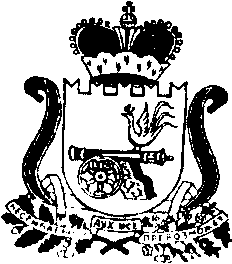 